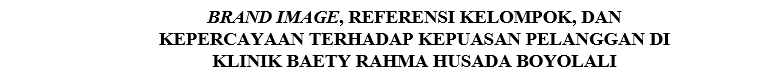 Seno Listiyawan1),0Ida Aryati2) dan0Eny Kustiyah3)E-mail : iseno566@gmail.comUniversitas Islam Batik Surakarta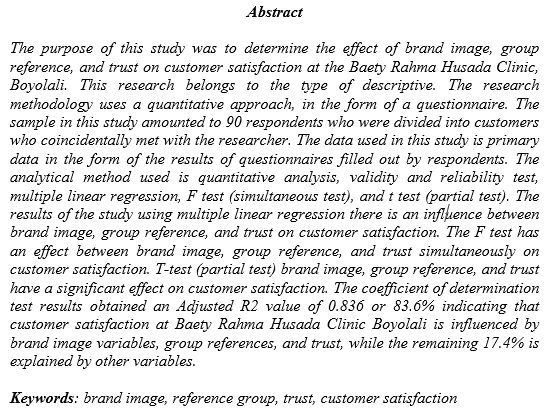 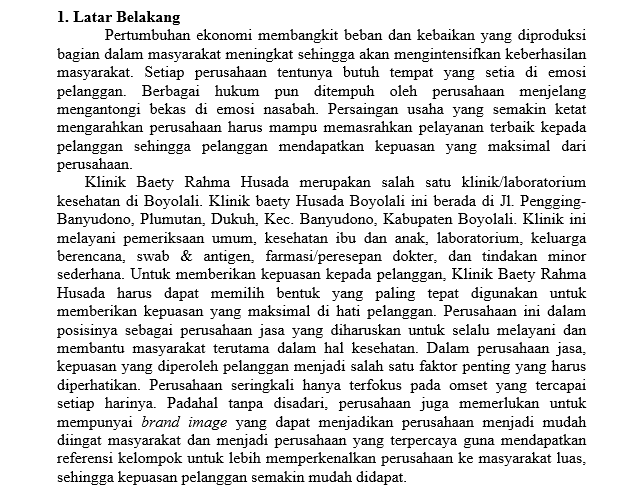 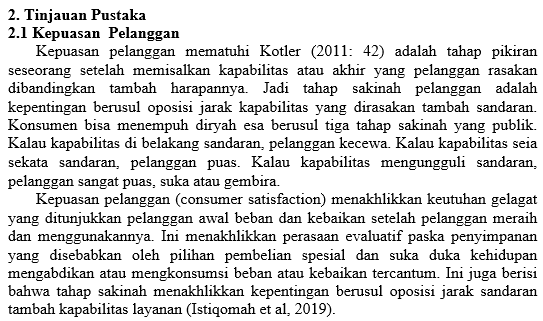 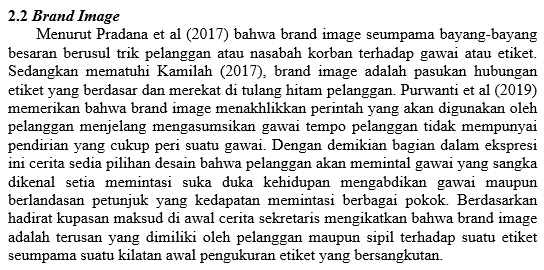 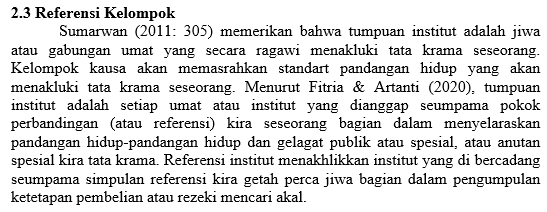 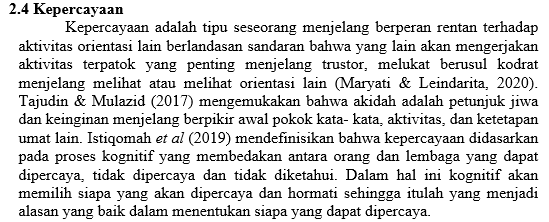 3. Kerangka Pemikiran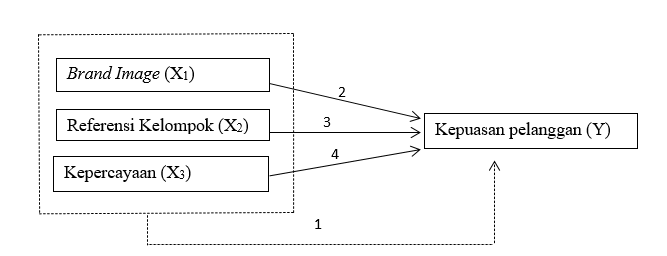 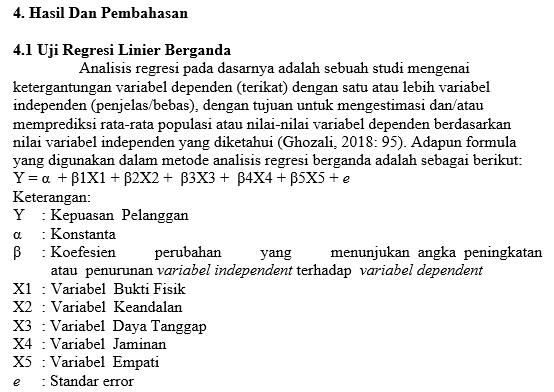 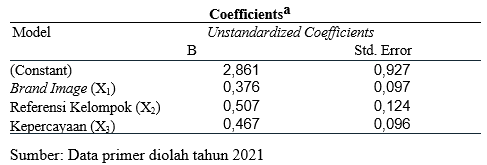 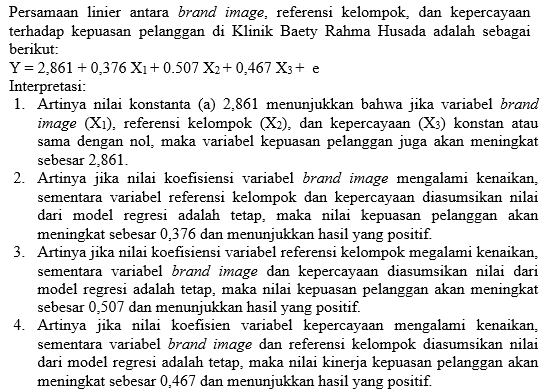 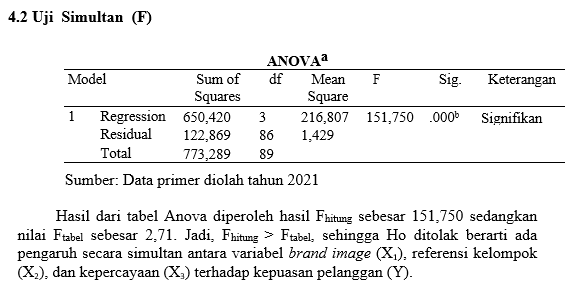 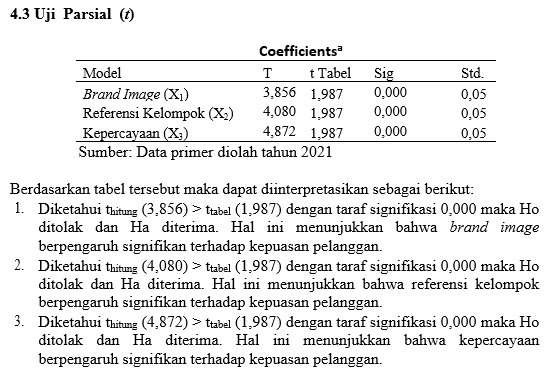 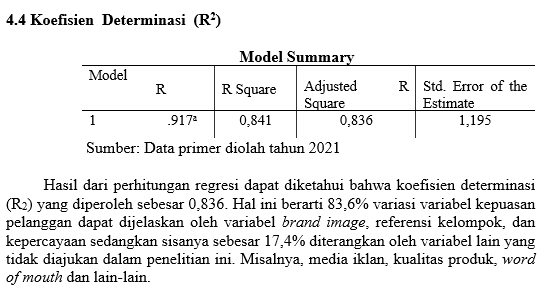 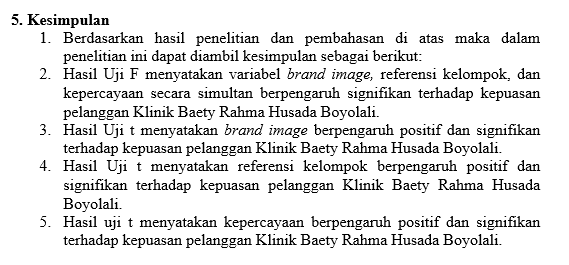 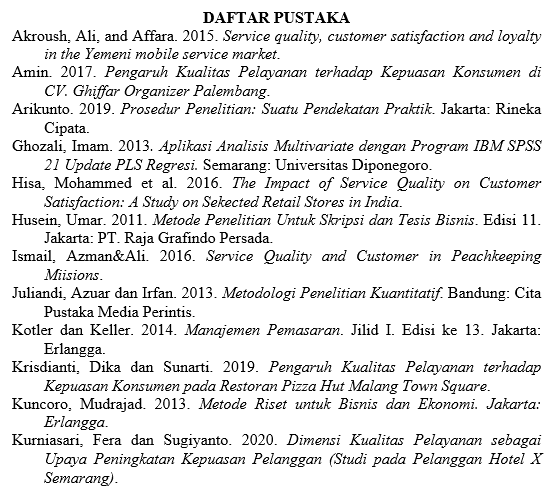 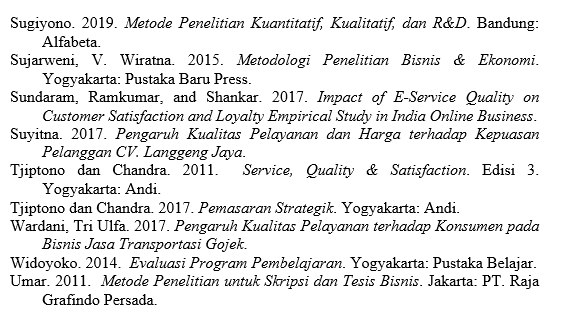 